INDICAÇÃO Nº 601/2020INDICAMOS PINTURA NO REDUTOR DE VELOCIDADE, BEM COMO A REVISÃO DA PLACA DE SINALIZAÇÃO QUE ESTÁ EM CIMA DO REDUTOR DE VELOCIDADE NA RUA DOS DESBRAVADORES, NO TRECHO COMPREENDIDO ENTRE A AVENIDA TANCREDO NEVES E A AVENIDA NATALINO JOÃO BRESCANSIN, NESTE MUNICÍPIO.PROFESSORA MARISA – PTB, BRUNO DELGADO – PL, CLAUDIO OLIVEIRA – PL, PROFESSORA SILVANA – PTB e vereadores abaixo assinados, com assento nesta Casa, de conformidade com o artigo 115 do Regimento Interno, requerem à Mesa que este Expediente seja encaminhado ao Exmo. Senhor Ari Lafin, Prefeito Municipal, ao Senhor Estevam Hungaro Calvo Filho, Secretário Municipal de Administração, com cópia ao Senhor Ednilson Oliveira, Secretário Municipal da Cidade e ao Senhor Emilio Brandão Junior, Secretário Municipal Interino de Obras e Serviços Públicos, versando sobre a necessidade da pintura no redutor de velocidade, bem como a revisão da placa de sinalização que está em cima do redutor de velocidade na Rua dos Desbravadores, no trecho compreendido entre a Avenida Tancredo Neves e a Avenida Natalino João Brescansin, neste município.JUSTIFICATIVASDevido ao desgaste natural, a pintura indicativa dos redutores de velocidade do tipo quebra-molas, impede, principalmente no período noturno, a visualização da lombada, podendo ocasionar acidentes envolvendo motoristas, motociclistas e pedestres.A manutenção indicada visa prevenir acidentes pela falta adequada de sinalização das vias públicas municipais, e melhorar a acessibilidade das pessoas com grau de locomoção reduzido de forma permanente ou temporária.Considerando que esta é uma reivindicação dos moradores.Câmara Municipal de Sorriso, Estado de Mato Grosso, em 02 de setembro de 2020.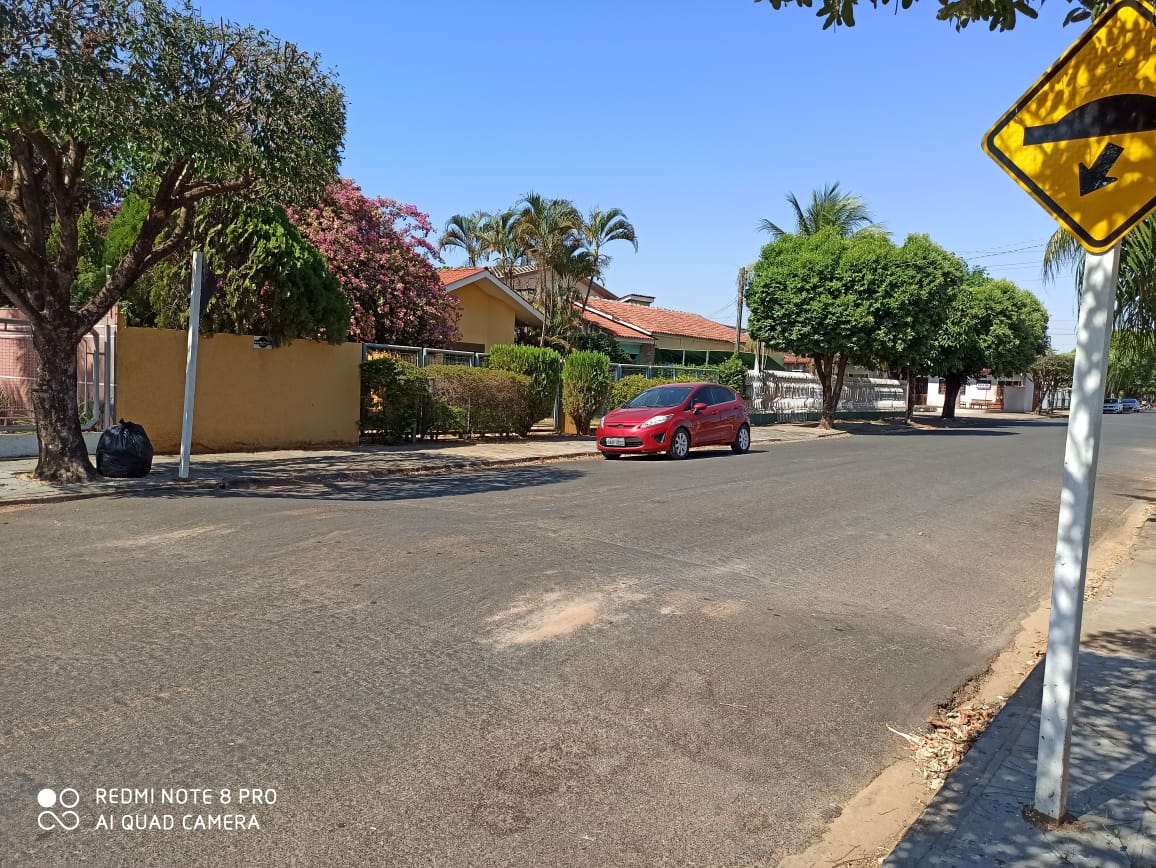 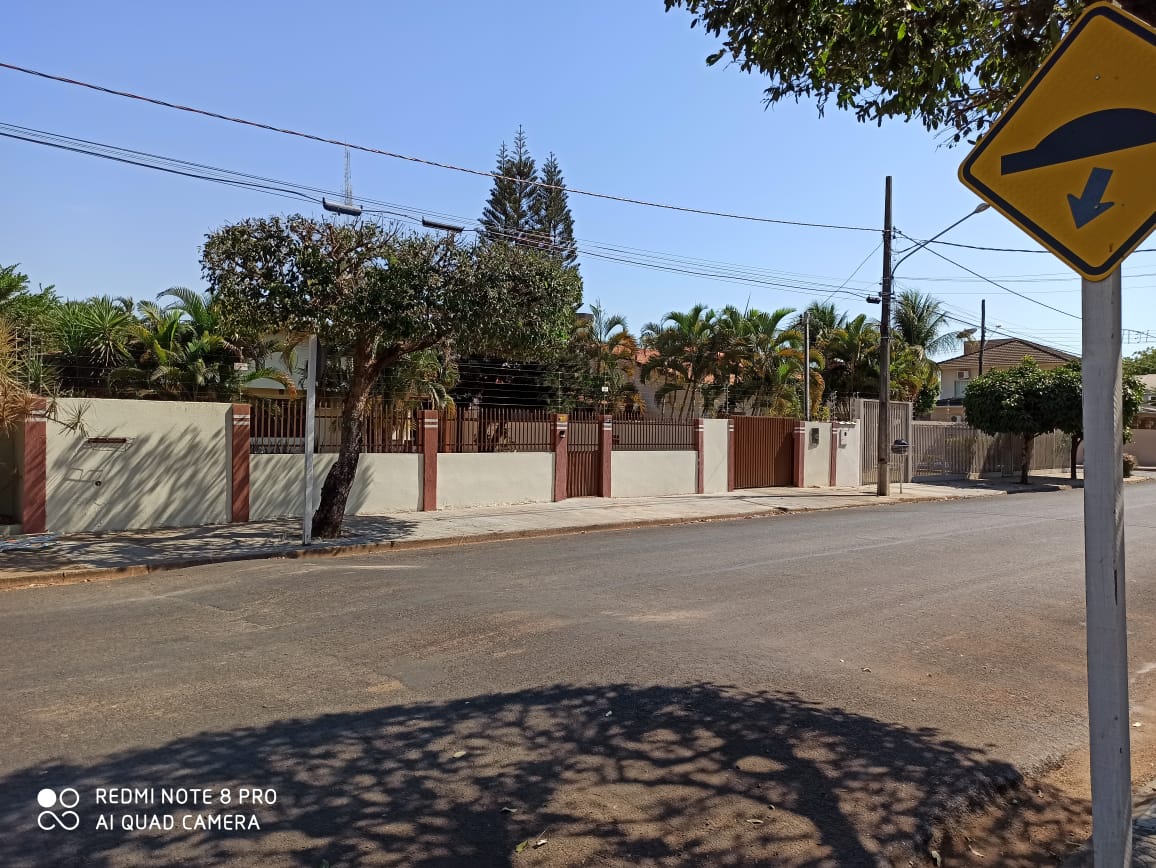 PROFESSORA MARISAVereadora PTB BRUNO DELGADOVereador PLCLAUDIO OLIVEIRAVereador PLPROFESSORA SILVANAVereadora PTBFÁBIO GAVASSOVereador PTBMAURICIO GOMESVereador PSB